Příloha č. 2 ke Smlouvě o dodávce tepelné energie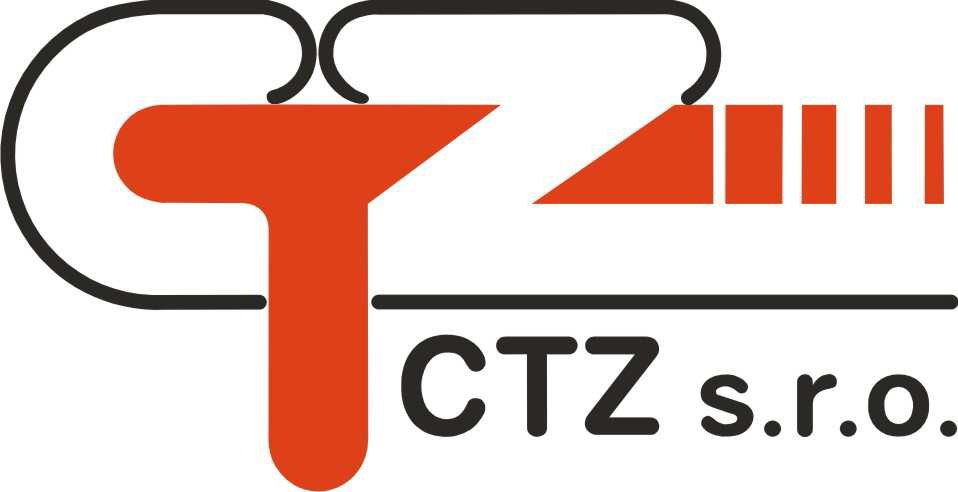 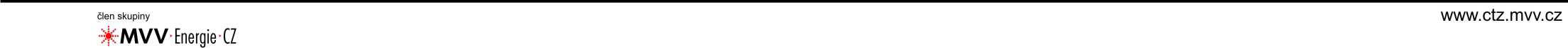 CENÍKtepelné energie pro rok 2017 platný od	1. 1. 2017Cenová lokalita:	Uherské HradištěÚroveň předání:	z objektové předávací staniceDne: 9. 12. 2016Petr Heincl	Ing. Michal Chmelajednatel CTZ s.r.o.	jednatel CTZ s.r.o.Kč / GJCena bez DPH511,00DPH 15%76,65Cena s DPH587,65